GUÍA DE CONTENIDOS “EL DESARROLLO DE LOS SERES HUMANOS DURANTE EL PERÍODO PALEOLÍTICO”UNIDAD 1 “La complejización de las primeras sociedades de la hominización al surgimiento de las civilizaciones”.OBJETIVO DE LA CLASE: Comprender la evolución cultural del período paleolítico y la adaptación del ser humano a este entorno.Nombre: _________________________________________________________Curso:   7º  Básico				       Fecha: ________________________I. RESPONDA LAS SIGUIENTES PREGUNTAS:1. ¿En qué ayudó su condición de depredadores y nómadas para su evolución a los seres humanos del período paleolítico?2. ¿Cuál es la importancia del lenguaje para el desarrollo de la especie humana?II. DESCRIBA AL MENOS 5 ACTIVIDADES QUE SE REALIZABAN EN UN CAMPAMENTO PALEOLÍTICO: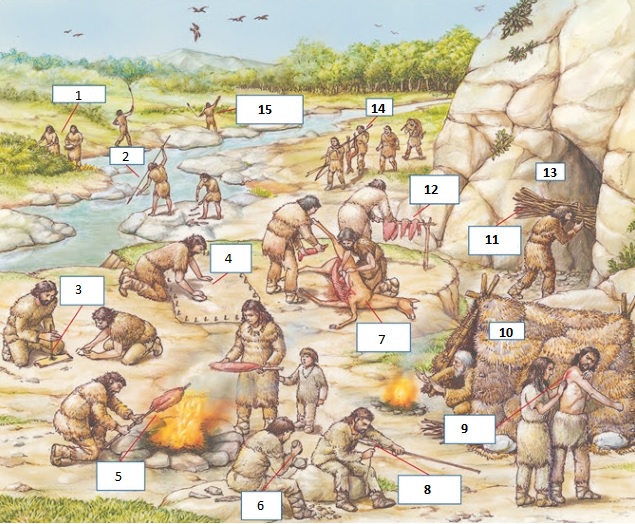 ACTIVIDADDESCRIPCIÓN